Тема: строение растительной клетки.Цель: узнать строение растительной клетки, функции отдельных органоидовСегодня, ребята, мы совершим небольшое путешествие с героями Машей и Пчелкой, узнаем строение клетки и выполним задание.Путешествие по клеткеЕсли вас когда-нибудь спросят:  Что бывает круглым и длинным?Треугольным и квадратным?Зеленым, желтым, красным?И при этом имеет похожее строение? Можете смело отвечать: - Клетка.-	Маленькую круглую клетку бактерии почти не видно в микроскоп. А некоторые клетки молочаев достигают более 1метра (!) в длину, - сказала Пчела.- А теперь - в путь! Волшебный микроскоп перенесет нас в самые глубины клетки.Как же мы попадем в нее? Там же толстая целлюлозная оболочка, - сказала Маша.Как и все питательные вещества, через поры, - ответила Пчелка.Где мы? Что это за движущееся бесцветное вязкое вещество?Мы в цитоплазме, - ответила Пчелка, - в содержимом клетки.Как? Разве она двигается?-	Конечно.Путешественники уселись на продолговатый зеленый предмет и медленно поплыли.А на чем мы плывем?Это пластиды.  Вот этот, в частности, - хлоропласт. Он зеленый. Но есть и другие: бесцветные лейкопласты, красные хромопласты.-Это тоже пластида? - ткнул Миша в сторону большого шарообразного тела.Нет, это ядро,- сказала Пчелка, - внутри его сок, в котором находятся ядрышко и хромосомы.А что это за пузырь?Это вакуоль. В ней - клеточный сок. Это вода, в которой кислоты, сахара, соли, витамины и многое другое. Часто в клеточном соке находятся красители, которые осенью раскрашивают цветы и листья. Разрезая спелый плод или другую сочную часть растения, вы повреждаете клетки. А из вакуолей
вытекает сок.Вспыхнул свет. Клетка снова стала крошечной. Прочитайте §7 и 8. Просмотр фильма «Строение клетки» - http://interneturok.ru/ru/school/biology/6-klass/bkletochnoe-stroenie-organizmovb/stroenie-kletki?seconds=0
Раскрасьте части клетки и напишите возле стрелочек цифры.оболочка (черный цвет)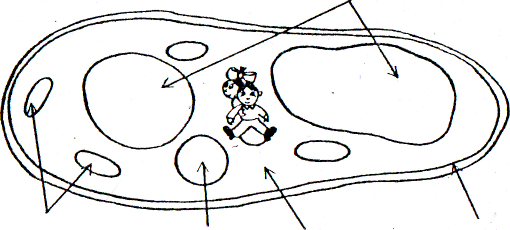 ядро (коричневый)хлоропласты (зеленый)вакуоль (голубой)цитоплазма (серый)Итак, мы узнали, как устроена клетка.Закрепление – выполнить виртуальную лабораторную работу (только изучите строение кожицы лука) - http://www.virtulab.net/index.php?option=com_content&view=article&id=175:2009-08-30-10-23-41&catid=44:9&Itemid=105Ответьте на вопросы:В результате воздействия вредных выбросов в клетках растений погибли все ядра. К каким последствиям это приведет?В результате воздействия вредных выбросов в клетках растений погибли все хлоропласты. К каким последствиям это приведет?Домашнее задание: прочитайте §7,8, устно ответить на вопросы, выполнить задания и прислать мне на электронный адрес – kariatida97@rambler.ruУспехов вам!